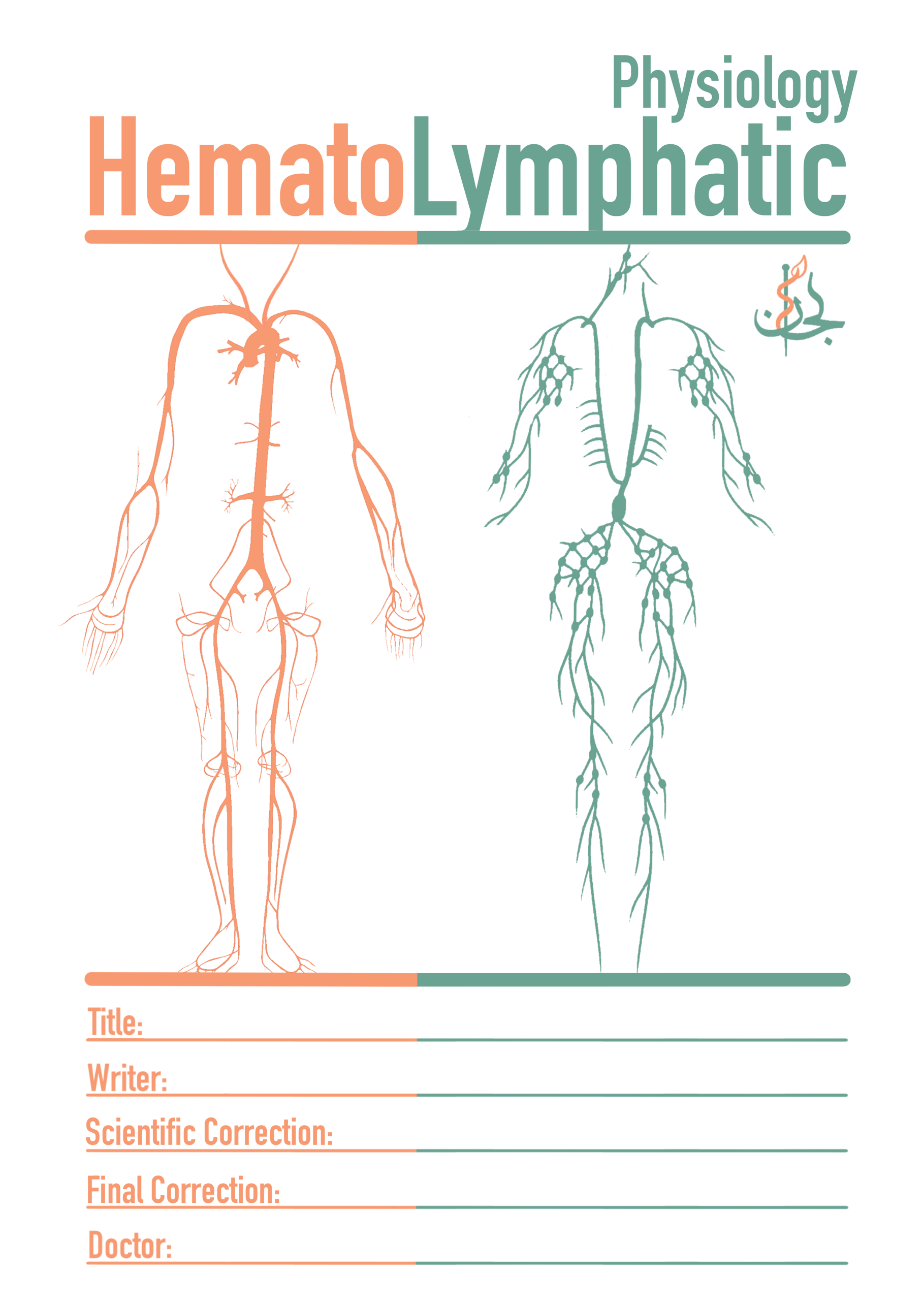 مهم :: بعض التعليمات التي ستكون مشتركة بين كل شيتات المادة :الخطحجم الخط 14نوع الخط  Calibriالترميز الاساسي على شكل 1 2 3 4 5الترميز الفرعي على شكل a  b  c  dالعناوين الرئيسية تكون بحجم أكبر و  boldلتكون مميزةإضافة أي معلومة او صورة موجودة بالسلايدات ولم تذكر بالمحاضرة بهدف أن يكون الشيت كافي بدون الرجوع للسلايدكتابة التوقيت كل 10 دقائق من التسجيلاحذف الكلام السابق وابدأ بكتابة الشيت على هذا الملفImportant information that’ll be shared between sheets:Title on first page = Sheet # + Topic DiscussedFont: Size = 14Family = CalibriMain List – 1, 2, 3, 4Sub list – a, b, c, dHeadings - bold + larger font Add any extra pictures or information from the slides even if it wasn’t mentioned in the lecture so that the sheets are all inclusive.Add time stamps from the recording every 10 mins Delete this and start write the sheet here